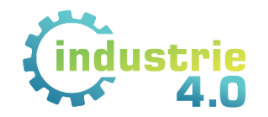 Paraiška dalyvauti konkurse „Pramonė 4.0 žvaigždė 2020“Užpildytą paraišką (Word) dalyvauti konkurse prašome siųsti iki 2020 m. vasario 21 d. el. paštu vilma.areskiene@ahk-balt.org Dėl papildomos informacijos kviečiame kreiptis: Vilma Arėškienė, Tel. +370 5 263 9116ĮmonėĮmonės kodasAdresasVadovasKontaktinis asmuoTelefonasEl. pašto adresasInterneto svetainėĮkūrimo metaiŪkio šaka/sektoriusTrumpas įmonės aprašymas Apyvarta 2017:2018:2019:2020 (Prognozė):Grynasis pelnas/nuostolis 2017:2018:2019:2020 (Prognozė):Vidutinis darbo užmokestis 2017:2018:2019:2020 (Prognozė):Darbuotojų skaičius 2017:2018:2019:2020 (Prognozė):Įmonės eksporto apimtys 2017 mln. EUR:Įmonės eksporto apimtys 2018 mln. EUR:Įmonės eksporto apimtys 2019 mln. EUR:1) Įgyvendintas sprendimas/ai gamyboje per paskutinius metus, atitikimas skaitmeninės pramonės temai, sprendimo inovatyvumas (vertinimas pagal pateiktą sąrašą, pvz.: automatizacija, robotizacija, technologijų keitimas, skaitmeninimas, IT, kibernetinis saugumas ir pan. pvz. savavaldžiai įrenginiai/robotai, didieji duomenys (angl. Big data), tinkliniai procesai, susiję su daiktų internetu (angl. Internet-of-Things), 3 D spausdinimas; įsidiegtos išteklių valdymo ar operatyvaus gamybos valdymo sistemos, skaitmeninės inžinerijos sprendimai, vertikaliosios ir/ar horizontalios integracijos sprendimai, sumaniosios priežiūros ir aptarnavimo paslaugos, darbo vietų skaitmeninimo sprendimai)2) Sprendimo/ų įmonėje tikslas/siekta nauda ir gautas faktas. Veiklos efektyvumo (pokyčio) vertinimas vidinių procesų skaitmenizavime (pvz.: darbuotojų skaičiaus gamyboje sumažinimas, pagaminant tą patį ar didesnį produkcijos kiekį, likučių kontrolės ir atsargų užsakymo automatizavimas ir pan.)3) Sukurtas inovatyvus produktas (nurodykite ar per paskutiniuosius metus)Pasaulio mastuRegiono (ES) mastuRinkos (Lietuvos) mastu4) Pridėtinė vertė. - Pokytis 2019 vs. 2018 - išraiška EUR vienam darbuotojui/metus. -Pokytis 2020 vs. 2019 - išraiška EUR vienam darbuotojui/metus (prognozė).  5) Darbuotojų kompetencijų auginimas, kvalifikacijos kėlimas. Suma EUR išleista 1 darbuotojui per 2018 m.Suma EUR išleista 1 darbuotojui per 2019 m.6) Inovatyvaus produkto pristatymas (gauti apdovanojimai, įvertinimai, jei tokių nėra – tai bus vertinamas kaip inovatyvus produktas buvo pristatytas komisijos nariams)